The Chirp! 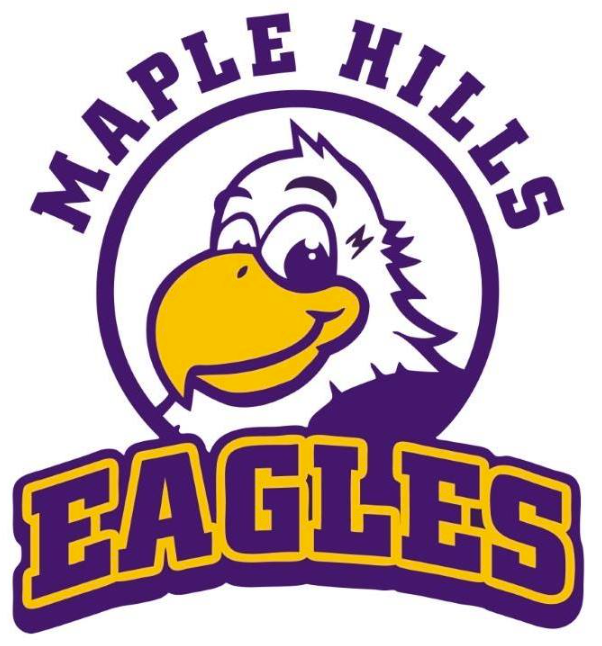 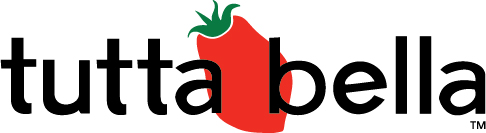 Dear Maple Hills Families,We hope this newsletter finds you well and thriving as we embrace the autumn season. December is upon us, and our PTA has been working diligently to bring a sense of belonging and purpose to our school community (see 2023-2024 Mission Statement and Goals).In the spirit of community, October was a busy month for the PTA and our volunteers. We kicked off our Watch D.O.G.S. program with Donuts with Watch D.O.G.S., hosted an Author Visit, and celebrated back to school with our Fall Celebration, thank you to everyone who signed up to volunteer to make these events a success! Additionally, we held our first General Membership Meeting of the 2023-2024 school year, where we discussed the annual budget, approved our Mission Statement and Standing Rules, and highlighted all the amazing work being done around the school.~Maple Hills PTA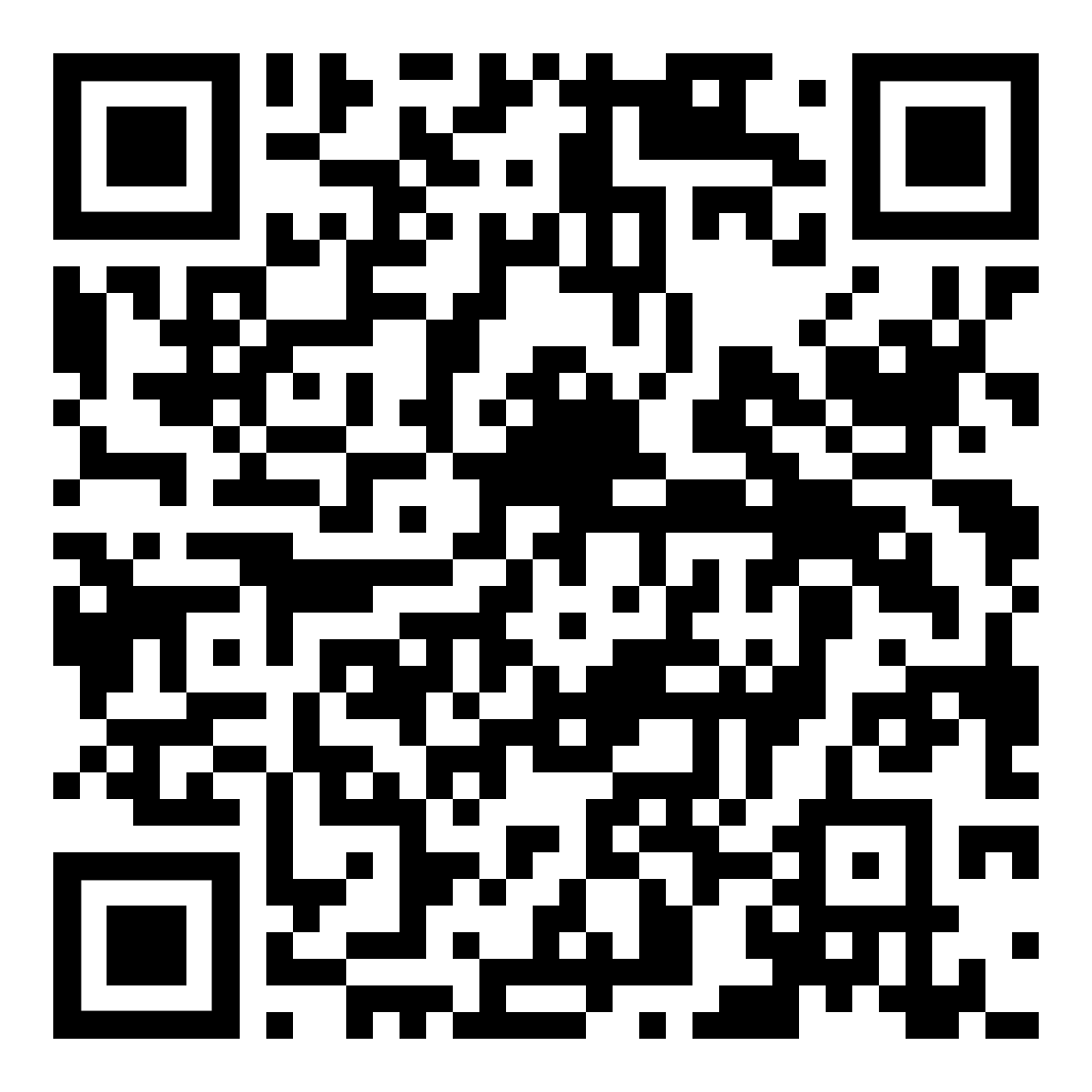 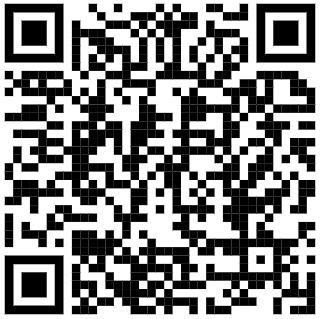 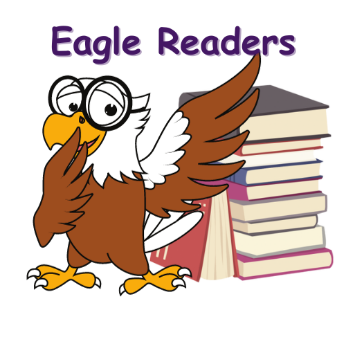 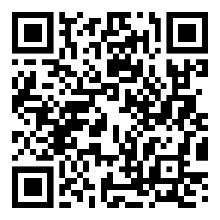 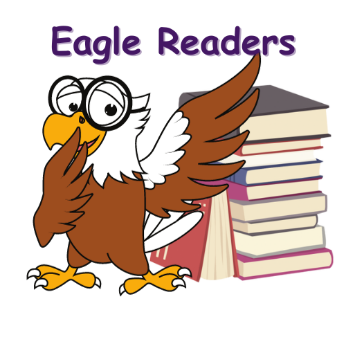 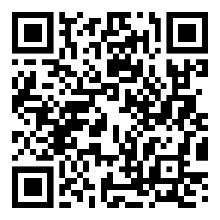 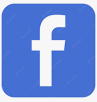 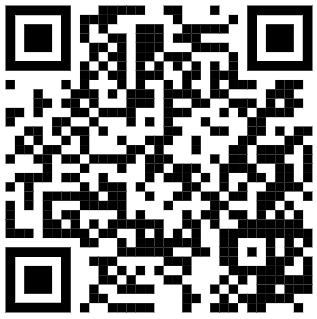 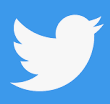 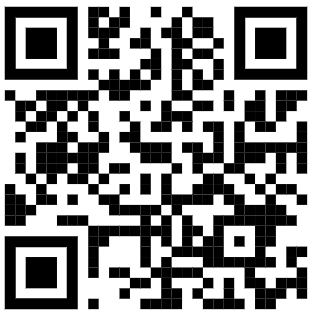 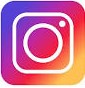 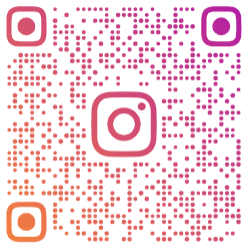 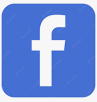 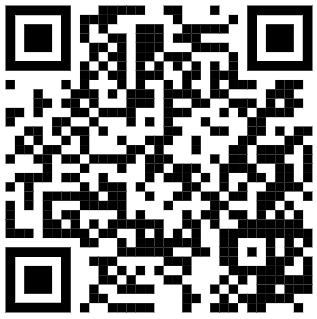 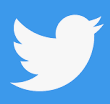 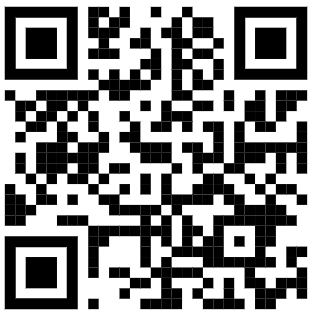 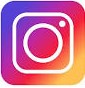 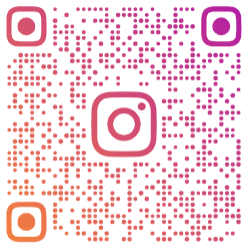 December Maple Hills PTA Newsletter 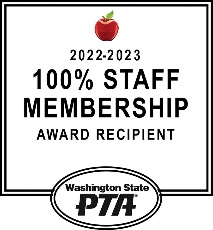 Welcome to Winter2023 – 2024 Maple Hills PTA Financials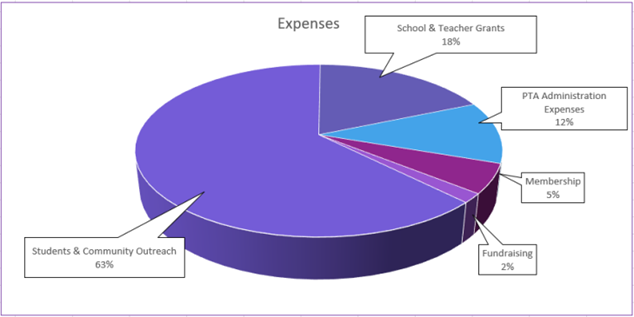 Recap as of 10/16/2023Net income -$26,775 (Budget -$33,855)Statement Balance: $95,229.10Notable Movement:     Popcorn Friday Income: 2,393.00     Classroom Enrichment spend: $1,523.98Winter Gift Giving DriveThank you to our incredible community and families, noted below for your generous donations to the Family Winter Gift Drive! Your kindness will bring joy and warmth to those in need. We are grateful for your compassion and support.Wood, Stanley, Ozer, Purugganan, Friend, Young, Liu, Gumm, Wehmeyer, Tapper, Young, Warner, Willert, Oster, Sussman, Lapinsky, Campbell, Gauvey, Anderson, Moore, St. Pierre, Wieringa, Sanford, Christensen, Johnson, Nelson, Hirayu, Bryant, Tran, Brunell, Perrigo, Boyd, Howe, Walton, Mason, Shaughnessy, Santos-Lowry, Rose, Cullens, Meredith, Hampton, Richardson, Lecoq, Sloan, Simington, Angeles, Nugent, Nagaichouk, Roy, Ubaldo, Hampton, Freeberg, Oosterhof.

Please visit the PTA Website for more information.
Give the gift of PTA membership to family or friends and support the elementary school in a meaningful way.
This year we have 455 Students at 
Maple Hills Elementary. We are currently at 87% membership.
We want to achieve a 1:1 ratio membership again this year. This means that there is 1 PTA Member for each student!
Scan the QR Code toRenew or Sign Up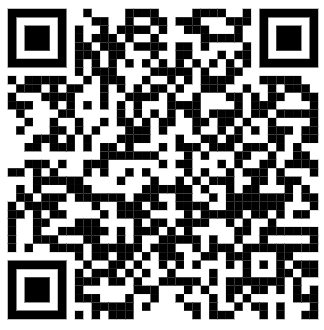 Already a member? 
Friends and Family can join too! 
Maple Hills PTA has achieved 100% 
for the last 23 years! 